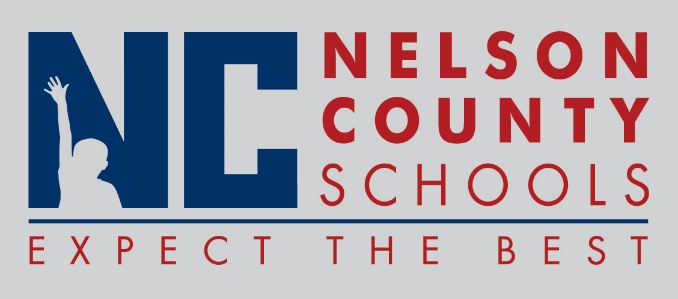 Decision PaperAn annual review of the Paid Lunch Equity Regulation has determined that paid meal prices should increase for the 2016-2017 school year.RECOMMENDATION:  	I recommend an increase of $0.25 for all paid lunch meals and an increase of $.0.10 for all paid breakfast meals. Breakfast meals will be $1.35 for all grade levels.  Elementary lunches will be $2.25.  Middle and High school lunches will be $2.50. RECOMMENDED MOTION:  	I move that the Nelson County Board of Education approve the meal price rates for the 2016-2017 school year, as presented.To:Nelson County Board of EducationFrom:April Peach, Director of Food Servicescc:Dr. Anthony Orr, SuperintendentDate:Re: